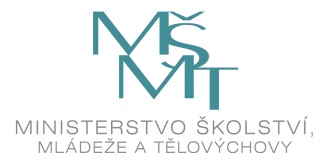 Jednání meziresortní pracovní skupiny k nastavení spolupráce při poskytování logopedické péče dětí, žáků a studentů s narušenou komunikační schopnostíProgram:Vážení, dovolujeme si Vás pozvat na jednání meziresortní pracovní skupiny k nastavení spolupráce při poskytování logopedické péče dětem, žákům a studentům s narušenou komunikační schopností. S pozdravem Mgr. Ivana Blažkovávedoucí oddělení speciálního vzdělávání           Ministerstvo školství, mládeže a tělovýchovyDatum konání:17. ledna 2019Čas konání:11 – 13 hod.Místo konání:MŠMT, Malý zrcadlový sál, Karmelitská 8, 118 12 Praha 1